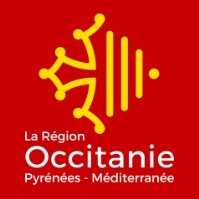 DISPOSITIF INNOV’EMPLOI EXPÉRIMENTATIONETUDE D’AVANT - PROJETPORTEURS DE PROJETAfin de soutenir les projets innovants, expérimentaux et/ou partenariaux dans les domaines de l’emploi, de la formation et de l’orientation, la Région Occitanie Pyrénées-Méditerranée a créé un nouveau dispositif : INNOV’EMPLOI – Expérimentation.Pour permettre l’examen de votre projet, merci de bien vouloir compléter ce document de manière synthétique svp (3 pages max.).INTITULÉ DU PROJETIDENTIFICATION DU DEMANDEURIDENTIFICATION DU/DE LA RESPONSABLE DU PROJETMONTANT DU FINANCEMENT DEMANDÉMerci de compléter cette information ET compléter le budget prévisionnel en dernière pageLOCALISATION DU PROJETLieu(x) où se déroule le projet, zone géographique d’impact, influence locale, départementale, régionale, …PUBLIC VISÉVolume, typologie, statut et prérequis (le cas échéant)CALENDRIER ET DURÉE DU PROJETDates de début et fin envisagées, durée globale en heuresOBJECTIFS DU PROJETCONTEXTE ET ANCRAGE DU PROJETPertinence socio-économique, enjeux, ancrage territorial, liens avec les dispositifs existantsDESCRIPTION GÉNÉRALE ET MODALITÉS DE MISES EN ŒUVREDétail et phasage des actions à mener et/ou programme de formation prévisionnelA compléter uniquement dans le cadre d’une action de formation (ne pas compléter si non concerné)PARTENAIRES DU PROJETIdentification des partenariats (prévus ou effectifs), rôle et niveau d’intervention des partenaires sur le projetCARACTÈRE INNOVANTPédagogie employée, métiers abordés, nouvelle certification,  modalités de mise en œuvre, caractère inédit en Occitanie,….ÉTAT D’AVANCEMENTTravaux déjà menés, études, rencontres effectuées,… MOYENS AFFECTÉSMoyens humains, moyens matériels, immatériels, capacité à piloter et mener à bien le projet, labels qualités, …RÉSULTATS ATTENDUSFinalité, modalités et critères d’évaluation, communication, diffusion, inscription au registre national des certifications,…PERSPECTIVES ET PÉRENNISATIONModalités de pérennisation envisagées pour votre projet ET modèle économique associéBUDGET PREVISIONNEL DU PROJETLes charges sont présentées (enlever la mention inutile) :   HT   TTCLE TOTAL DES CHARGES DOIT ETRE EQUILIBRÉ AVEC LE TOTAL DES PRODUITSA réception de ce dossier dûment complété, pour tout besoin d’information complémentaire,la Région pourra être amenée à contacter le/la responsable du projet.Structure porteuseReprésentant légalNom, prénom, fonction et coordonnées tél et mailAdresse postaleStatut juridiqueCertification Qualiopi ?N° de déclaration d’activitéSi organisme de formationN° RNASi associationPrincipales activitésDate de créationN° SIRETCode NAF (APE)Effectifs salariés____________  salariés représentant   ___________   ETP____________  salariés représentant   ___________   ETP____________  salariés représentant   ___________   ETPNOM PrénomN° de téléphoneAdresse mailDiplôme/titre viséNiveau de sortieDurée en centre_____________ heuresDurée en entreprise___________ heuresCHARGESCHARGESCHARGESPRODUITSPRODUITSDescriptionDescriptionMontantOrigineMontantCHARGES DIRECTESCHARGES DIRECTESCHARGES DIRECTESSubvention Région0 €60Achats 0 €Achats d'études et prestations de servicesAchats de matériel, équipement et travauxAutres subventions publ.0 €Achats matières et fournituresEtat0 €Autres achatsPrécisez61Services extérieurs 0 €PrécisezSous traitance généralePrécisezLocations Europe0 €Entretien et réparationFEDERPrimes d'assuranceFSEEtudes et rechercheFEADERDiversAutres62Autres services extérieurs 0 €Départements0 €Personnel extérieurPrécisezRémunération d'intermédiaires et honorairesPrécisezPublicité, publication et relations publiquesPrécisezTransport de biens, transports collectifs de personnesCommunes et interco0 €Déplacements missions et réceptionsPrécisezFrais postaux et télécommunicationPrécisezServices bancairesPrécisezDiversAutres organismes publics0 €63Impôts et taxes 0 €PrécisezImpôts et taxe sur rémunérationPrécisez64Charges de personnel0 €PrécisezRémunération des personnelsFinancements externes 0 €Charges socialesprécisezAutres charges de personnel PrécisezAutres charges 0 €PrécisezPrécisezAutres produits0 €PrécisezprécisezPrécisezPrécisezPrécisezAutofinancement0 €TOTAL CHARGES DIRECTES (1)TOTAL CHARGES DIRECTES (1)0 €Recettes générées0PrécisezCHARGES INDIRECTES (2)CHARGES INDIRECTES (2)0 €PrécisezPrécisezAutres autofinancements0PrécisezTOTAL CHARGES (1+2)0 €TOTAL PRODUITS0 €TOTAL CHARGES (1+2)0 €TOTAL PRODUITS0 €